4 Spheres Game Cards Atmosphere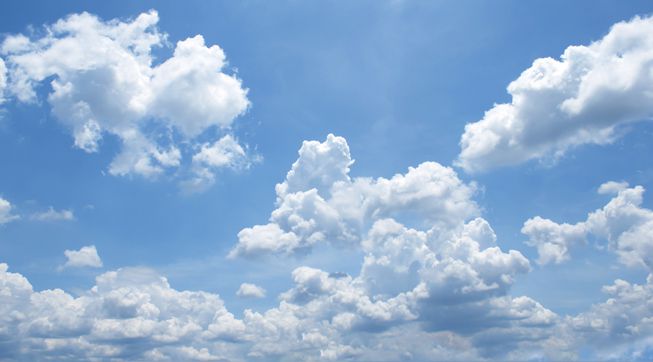 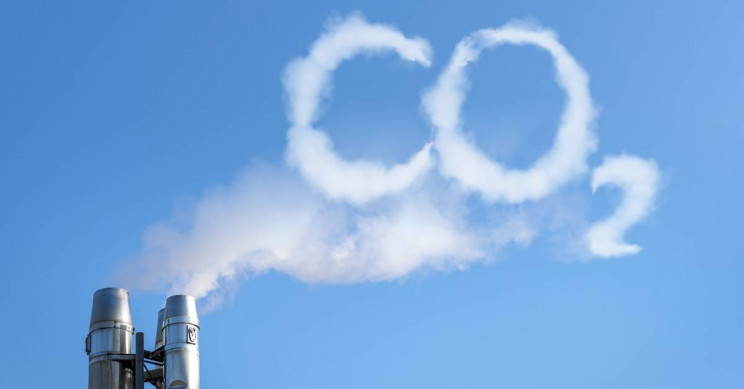 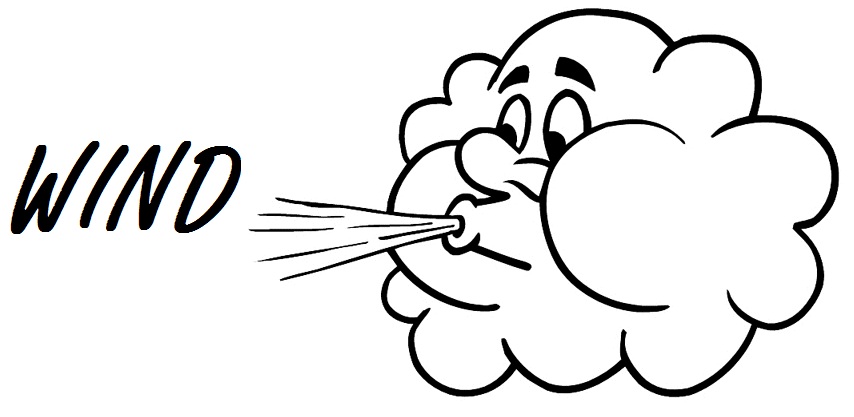 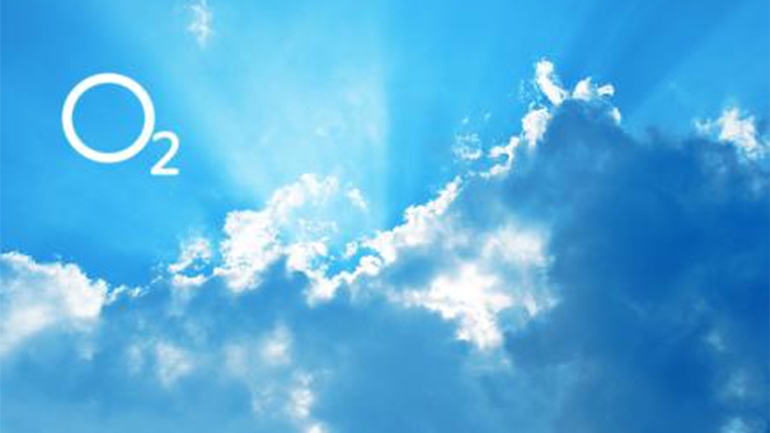 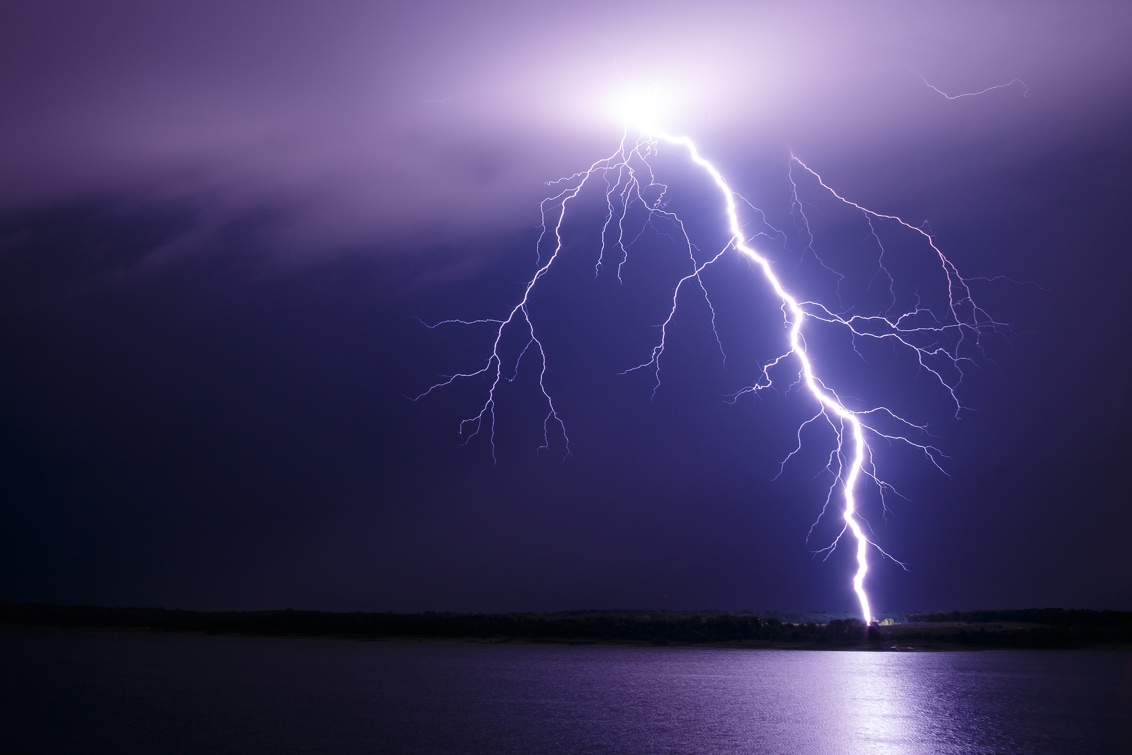 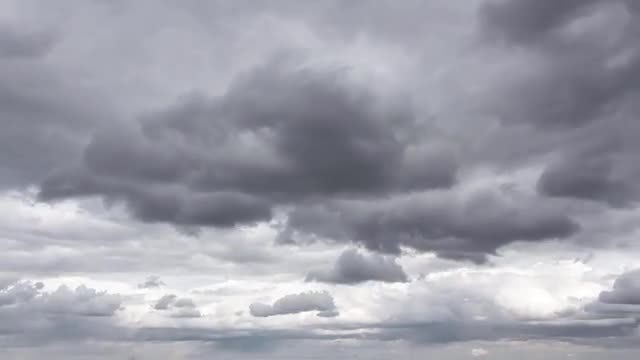 